Frans: Rév U13-U16Oef. 7 p. 63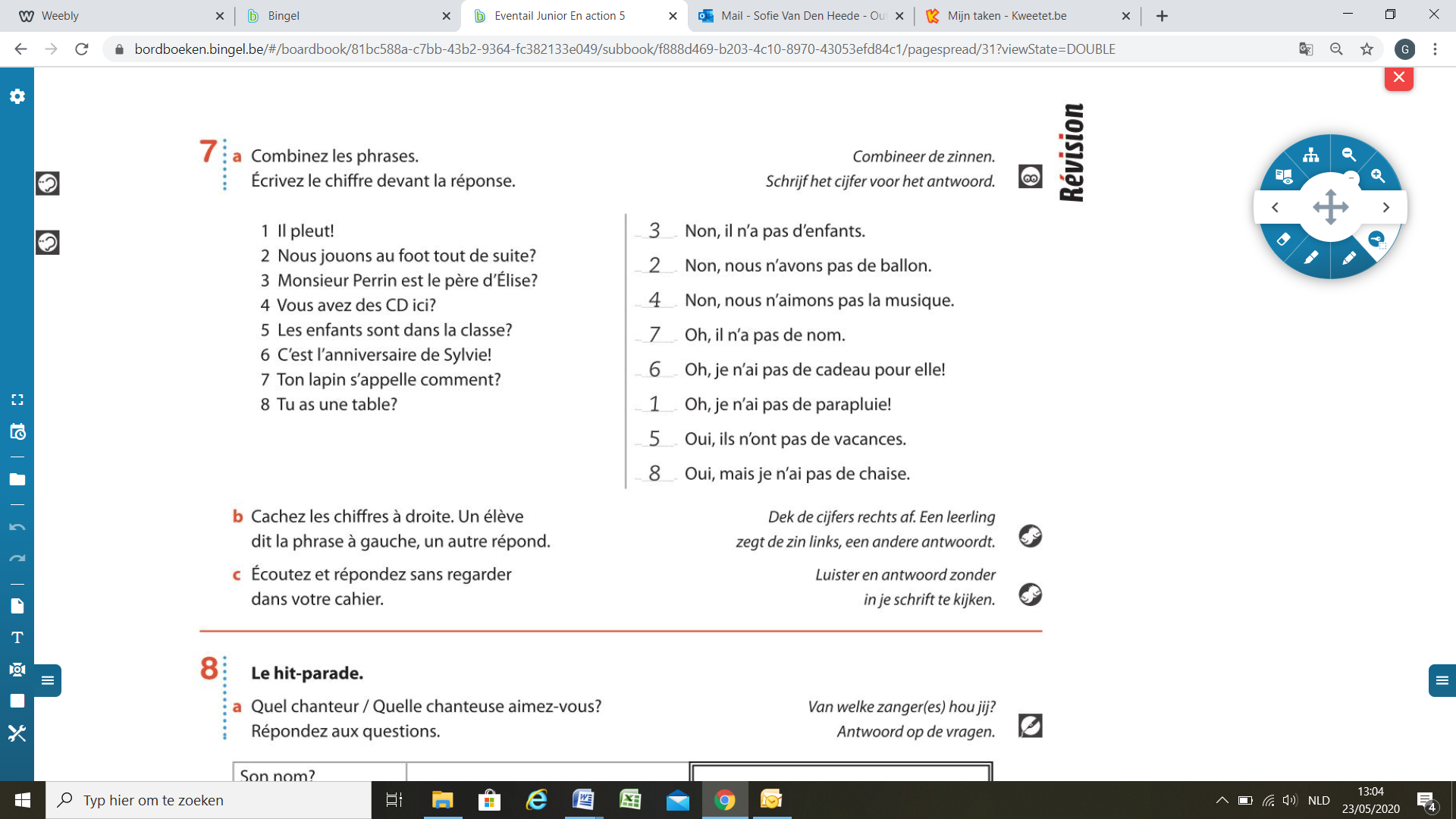 